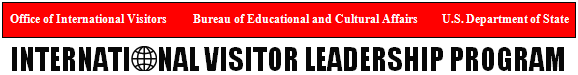 POLITICAL ACTIVISM, COMMUNITY ORGANIZING, LOBBYING AND CAMPAIGNSIndonesiaThese visitors are invited to the United States under the auspices of the Department of State's International Visitor Leadership Program. Their program is arranged by World Learning.Program Contacts: Ms. Amy Reid and Ms. Rebecca Berman, World Learning, 1015 Fifteenth Street, NW, Suite 700, Washington, DC 20005; Telephone - (202) 464-8525 or (202) 695-1186; Toll-free - (800) 858-0292; Email - amy.reid@worldlearning.org or rebecca.berman@worldlearning.orgDepartment of State Program Contacts: Mr. Nicholas Geisinger and Mr. Timothy Branch, Office of International Visitors; Telephone - (202) 632-9344 or (202) 632-6416; Email - GeisingerNB@state.gov or Branchtb@state.govAccompanied by: Mr. Shawn Callanan and Ms. Sih “Nunu” Cornelison, Simultaneous Interpreters  October 31 - November 18, 2016______________________________________________________________________________PROFESSIONAL OBJECTIVESThe Department of State has outlined the following specific objectives for the project:Provide an introduction to U.S.-style democracy and the role of civil society and political parties in the democratic process;Examine the diversity of U.S. voices, how they contribute to a dynamic and resilient political system, and use activism to advance their political objectives;Observe the importance of political campaigns, volunteers, grassroots lobbying, and effective public relations strategies leading to the November U.S. Presidential Election, as well as the role of political parties in the democratic process;Gather tips, techniques, and strategies from U.S. civil society groups and political parties on how to gather resources and organize for action;Compare similarities and differences in political organizing at the state and local levels within geographically, culturally, and politically diverse regions of the U.S. Learn from citizen action groups and activists who interact with U.S. elected officials and their parties to influence political, social and economic change.LIST OF PARTICIPANTSIndonesia	Ms. Khoirunnisa Nur AGUSTYATI
Program Deputy, Association for Election and Democracy 	Ms. Amalia AYUNINGTYAS
Founder and Spokesperson, Friends of Ahok (Teman Ahok)	Ms. Sophia Marlinda DJAMI
Commissioner, West Sumba General Election Commission 	Mr. Airlangga Pribadi KUSMAN, Ph.D.
Lecturer, Political Department, Faculty of Social Science,     Airlangga University 	Ms. Yulida Safitri MASHAR
Staff, Integrated Permit Service Agency, Pontianak City Government	Mr. Ilham Saputra ZULYADEN
Project Manager, Acehnese Civil Society Taskforce BIOGRAPHICAL INFORMATIONIndonesia	Name:	Ms. Khoirunnisa Nur AGUSTYATIPresent Position:	Program Deputy, Association for Election and Democracy (PERLUDEM)Previous Positions:	Program Officer, PERLUDEM, 2012-2016 
Researcher, Center for Electoral Reform, 2010-2012Education/Training:	B.A., Sociology, University of Indonesia, 2010	Election-Bridge Training, International IDEA and PolGov, Gadjah Mada University, Indonesia, 2011Publications:		Establishing the Local Legislative Political Arena, Implementing Democratic Principles in Determining the Electoral Areas for 2014 Provincial and Regency/Municipal Local Election. PERLUDEM, 2013.The Legal Politics on Electoral System: A Portrait of Public Participation and Transparency in Drafting the Law No 8, Year 2012, on the Legislative Election. PERLUDEM, 2013.Random Picking for Women Political Candidacy, Recruiting Parliament Candidates to Fulfill the 30% Women Representation Quota. PERLUDEM, 2013."Killing Local Democracy, Returning Governor Election to Provincial Legislative." PERLUDEM, 2012.Address:	Association for Election and Democracy (PERLUDEM)
Jl. Tebet Timur IVA No 1
South Jakarta, 12820
Indonesia
Email: kagustyati@gmail.comLanguages:	Indonesian (primary), EnglishU. S. Travel:	No previous U.S. travelProfessional Background:	As the Program Deputy at PERLUDEM, Ms. Khoirunnisa Agustyati works to advance Indonesian democracy through reform of the electoral law and process. She has advocated for the political parties to streamline Indonesia’s elections laws, to help bring more women candidates into office, to make elections and the legislature more transparent, and to ensure that the conduct of elections supports Indonesia’s continued democratic development.  Indonesia	Name:	Ms. Amalia AYUNINGTYASPresent Position:	Founder and Spokesperson, Friends of Ahok (Teman Ahok)Concurrent Positions:	Committee, Youth Voice of Anti-Corruption (SPEAK)Previous Positions:	Account Executive, Kontan Kompas Gramedia, 2015 
Intern, Cyrus Network, 2013-2014Education/Training:	B.A., Communication Science, University of Indonesia, 2015Memberships:	Alumni, Indonesian Youth Forum Address:	Teman Ahok
Jalan Pejaten Raya, Komplek Graha Pejaten No. 3, Pasar Minggu
Jakarta Selatan 
Indonesia
Email: amalia@temanahok.comLanguages:	Indonesian (primary), EnglishU. S. Travel:	No previous U.S. travelOther Travel:	MalaysiaProfessional Background:	Ms. Amalia Ayuningtyas is the founder of Teman Ahok (Friends of Ahok), a large grassroots political organization dedicated to collecting more than 500,000 signatures required for Jakarta Governor Basuki Tjahja Purnama (known as “Ahok”) to run as an independent candidate in the 2017 Regional Elections. Due to Ms. Ayuningtyas’ efforts, this is the first time that an independent candidate will be able to run for such a prominent office position. Indonesia	Name:	Ms. Sophia Marlinda DJAMIPresent Position:	Commissioner, West Sumba General Election CommissionPrevious Positions:	Facilitator, Village Infrastructure Development Program under the East Nusa Tenggara’s Department of Public Utilities, 2013-2014 
Facilitator, National Program of Civil Society Empowerment, 2013 
Staff, Gubernatorial Election Monitoring Team, 2013 
Facilitator, Village Development Plan, Bahtera Foundation, 2012 
Facilitator, Nutrition Improvement Through Community Empowerment Project, 2011 
Education/Training:	B.A., Forestry, Gadjah Mada University, 2008Address:	West Sumba General Election Commission 
Jl. Adyaksa No. 46 
Waikabubak 
Indonesia
Email: sofiedjami@gmail.comLanguage:	IndonesianU. S. Travel:	No previous U.S. travelProfessional Background:	Ms. Sophia Djami is a Commissioner for the West Sumba General Election Commission. In this role, she works to ensure that her local community has free, fair, and clean elections. Ms. Djami works to create a level playing field for all candidates, especially those outside of the main island of Java.Indonesia	Name:	Mr. Airlangga Pribadi KUSMAN, Ph.D. Present Position:	Lecturer, Political Department, Faculty of Social Science,     Airlangga UniversityConcurrent Positions:	Associate Director, Akar Rumput Strategic Consulting (ARSC)SI Perubahan (Indonesian Voluntary for Change), 2014-Present 
Advisor, Masika (Majelis Sinergi Kalam), 2014-PresentPrevious Position:	Researcher, Soegeng Sarjadi Syndicated, 2002-2005Education/Training:	Ph.D., Political Economy, Murdoch University, 2016
M.A., Politics, University of Indonesia, 2006
B.A., Politics, Airlangga University, 2002Publications:		"Can a Democratic Muslim Defeat Intolerance?" The Jakarta Post. 2016.	"Marginalisasi Dan Eksklusi Dalam Masyarakat Islam” (Marginalization and Exclusion in Islamic Societies)." The Maarif Institute, 2013.“Paradoks Inovasi Dalam Praktik Good Governance Di Kota Surabaya” (The Paradox of Innovation in the Practices of Good Governance in Surabaya)." CSIS, 2013.Address:	Political Department, Social Science Faculty at Airlangga University
Jl. Dharmawangsa Dalam
Surabaya, Indonesia
Email: fisip@unair.ac.idLanguages:	Indonesian (primary), EnglishU. S. Travel:	No previous U.S. travelOther Travel:	Australia, JapanProfessional Background:	Mr. Airlangga Kusman is a Lecturer in the Political Department at    Airlangga University. His Ph.D. dissertation investigated political corruption in East Java. He will soon become the director of Airlangga’s new center on public policy. Mr. Kusman also helped found Volunteers of Indonesia (Sukarelawan Indonesia), a nationwide group of university lecturers and art workers who helped mobilize support for the current Indonesian president during his campaign.Indonesia	Name:	Ms. Yulida Safitri MASHARPresent Position:	Staff, Integrated Permit Service Agency, Pontianak City GovernmentConcurrent Positions:	English Teacher, Budi Oetomo School of EconomicsStaff, Public Relations Department of Pontianak City Government, 2014-PresentPrevious Position:	Public Relation Officer and Announcer, Malangkucecwara Radio Station, 2010-2012 
Education/Training:	B.A., Communication Science, Brawijaya University, 2012Address:	Jl. Letjend. Sutoyo 1
Pontianak, 78121
Indonesia
Email: humas@bp2tpontianak.comLanguages:	Indonesian (primary), EnglishU. S. Travel:	Texas 
Other Travel:	ThailandProfessional Background:	Ms. Yulida Mashar is a civil servant from the city government of the provincial capital of Pontianak. She also acts as a liaison for international cooperation for West Kalimantan’s mayor. In addition to her official position, Ms. Mashar is a local activist for women’s causes and religious tolerance. Ms. Mashar organizes volunteer efforts to promote and support breast-feeding in Pontianak, and advocates on behalf of religious minorities in her diverse community.Indonesia	Name:	Mr. Ilham Saputra ZULYADENPresent Position:	Project Manager, Acehnese Civil Society TaskforceConcurrent Position:	Accrediting Facilitator, Building Resources in Democracy Governance and Election, 2010-PresentPrevious Positions:	Program Consultant, Bridge Sustainability in Indonesia, Australian Election Commission, 2014-2015 
Vice Chairperson, Election Commission of Aceh Province, 2008-2013 
Program Manager, Aceh Development Fund, 2005-2008Education/Training:	B.A., Political Science, University of Indonesia, 2006Memberships:	Indonesian Political Science AssociationBuilding Resources in Democracy Governance and Election AcehPublication:	Guidebook for Monitoring the 2004 Legislative and Presidential Elections in Indonesia. Centre for Electoral Reform, 2003.Address:	Acehnese Civil Society Task Force
Jl. Merak No 46D 
Aceh, 23244
Indonesia
Email: acstf@gmail.comLanguage:	IndonesianU. S. Travel:	No previous U.S. travelOther Travel:	Malaysia, Saudi Arabia, SingaporeProfessional Background:	Mr. Ilham Zulyaden is the Project Manager for the Acehnese Civil Society Taskforce. He was instrumental in Aceh’s first democratic election in 2006 after a long insurgency between Jakarta and the Free Aceh Movement ended, and pushed a transparent election process and set of procedures that are in place to this day. Mr. Zulyaden currently advises on and monitors elections from year to year in Aceh, including in remote areas where the potential for fraud would otherwise exist. He initiated a program to provide support for victims of the devastating 2004 Tsunami and advocates for sustainable urban development.